Publicado en Madrid el 04/08/2021 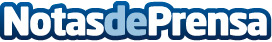 Lettus, la marca de comida rápida sana que triunfa entre los consumidores La franquicia de Lettus se ha posicionado como un concepto referente por su calidad gastronómica y ha anunciado la apertura de un nuevo local en Fuengirola (Málaga)Datos de contacto:Beatriz RosaConsultor en Tormo Franquicias Consulting911 592 558Nota de prensa publicada en: https://www.notasdeprensa.es/lettus-la-marca-de-comida-rapida-sana-que Categorias: Franquicias Gastronomía Emprendedores Restauración Recursos humanos http://www.notasdeprensa.es